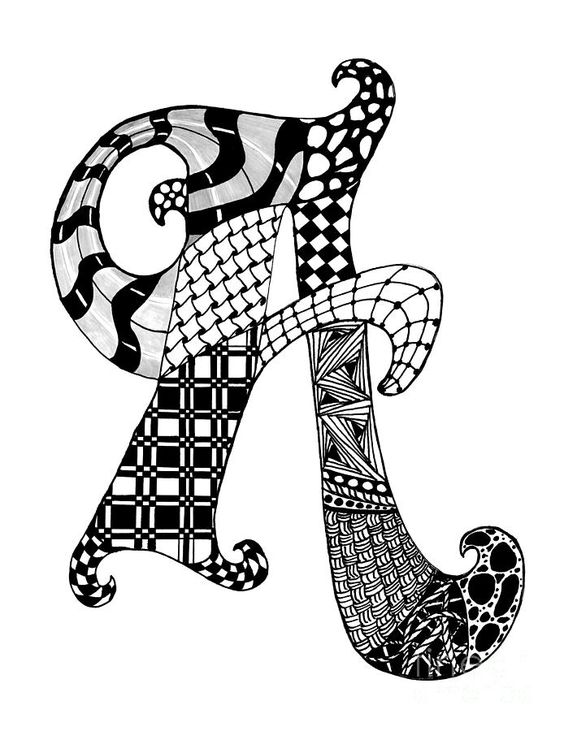 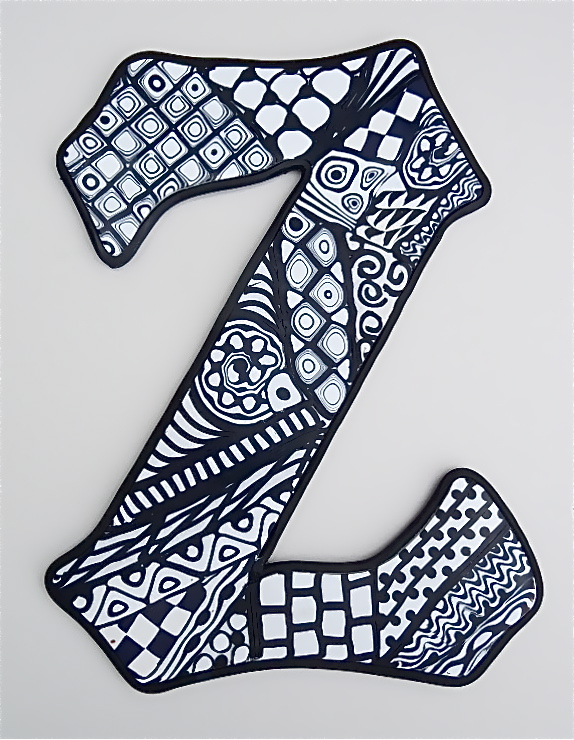 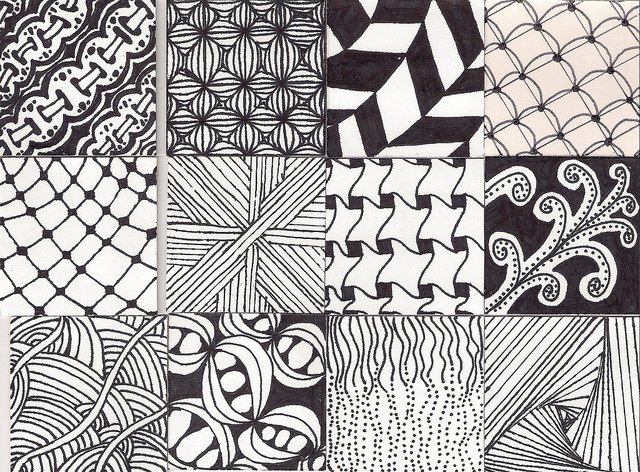 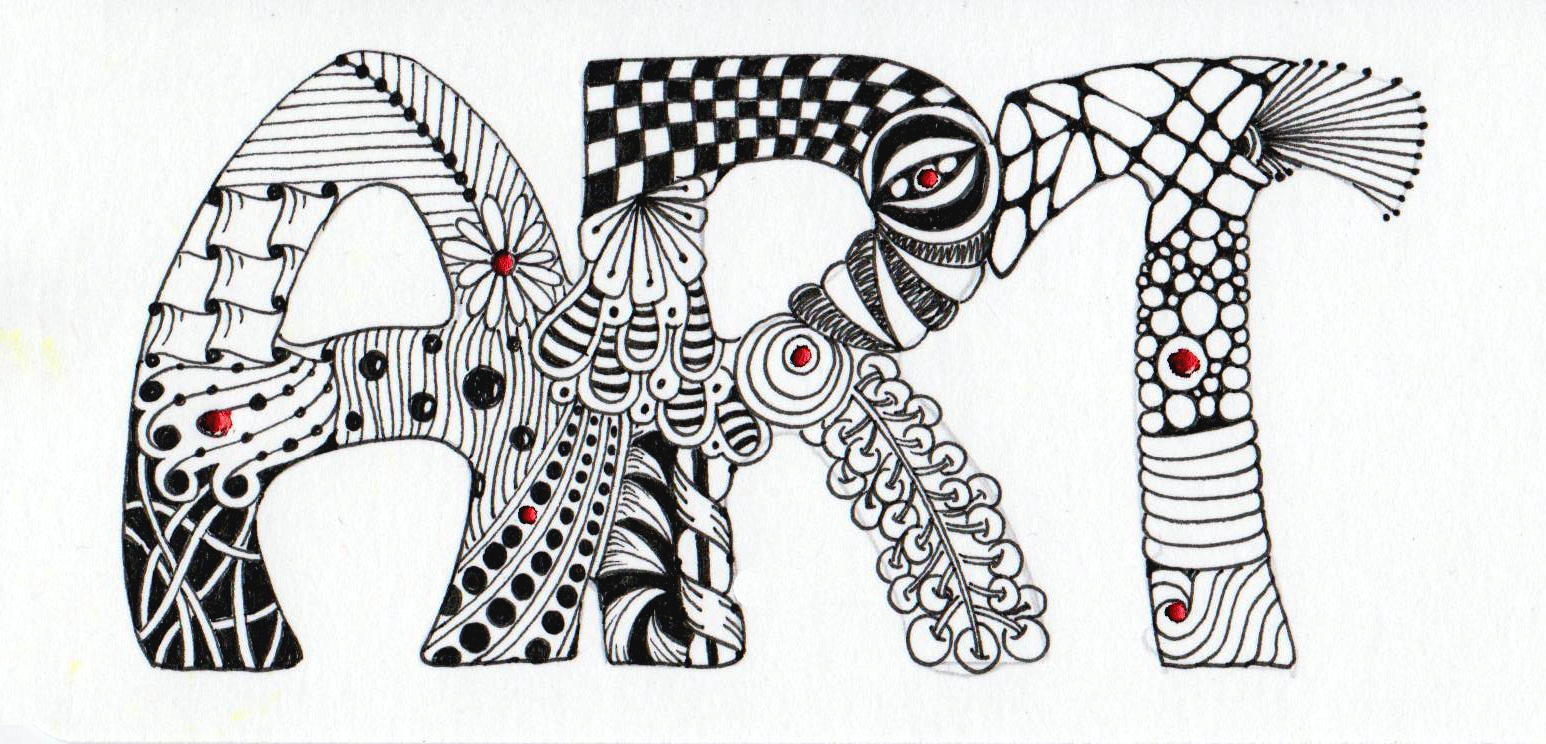 Student Name:Lesson: Zentangle LetterStudent Name:Lesson: Zentangle LetterStudent Name:Lesson: Zentangle LetterStudent Name:Lesson: Zentangle LetterStudent Name:Lesson: Zentangle LetterStudent Name:Lesson: Zentangle LetterCircle the number in pencil that best shows how well you feel that you completed that criterion for the assignment.Circle the number in pencil that best shows how well you feel that you completed that criterion for the assignment.ExcellentGoodAverageNeeds ImprovementCriteria 1 – Breaking up the Shape:  Student broke up the shape into numerous interesting sections to fill with the patterns.Criteria 1 – Breaking up the Shape:  Student broke up the shape into numerous interesting sections to fill with the patterns.109 – 876 or lessCriteria 2 – Zentangle Patterns: Student utilized a variety of patterns in each letter.  Patterns are well ordered and thought out with neatness in design.  Criteria 2 – Zentangle Patterns: Student utilized a variety of patterns in each letter.  Patterns are well ordered and thought out with neatness in design.  109 – 876 or lessCriteria 3 – Black vs. White.  Student utilized the black sharpie to fill in about ½ of the patterns to create various values within the letter.   Criteria 3 – Black vs. White.  Student utilized the black sharpie to fill in about ½ of the patterns to create various values within the letter.   109 – 876 or lessCriteria 4– Effort: took time to develop idea & complete project? (Didn’t rush.) Read the article and followed the steps within.  Good use of class time?Criteria 4– Effort: took time to develop idea & complete project? (Didn’t rush.) Read the article and followed the steps within.  Good use of class time?109 – 876 or lessCriteria 5 – Craftsmanship – Neat, clean & complete? Skillful use of the art tools & media?Criteria 5 – Craftsmanship – Neat, clean & complete? Skillful use of the art tools & media?109 – 876 or lessTotal: 50                            (possible points)                                /50 ptsGrade: